EVALUACIÓN DE COMPETENCIAS EN LA EMPRESAALUMNO/A: __________________________________________________________EMPRESA: ___________________________________________________________Evalúe las siguientes competencias calificándolas del 1 al 4, siendo 1 la puntuación más baja y 4 la más alta.Firma del tutor laboral: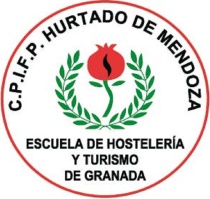 COMPETENCIAS PROFESIONALES, PERSONALES Y SOCIALESCOMPETENCIAS PROFESIONALES, PERSONALES Y SOCIALESCALIFICACIÓN1Es capaz de gestionar los servicios propios del establecimiento y de controlar sus diferentes departamentos.2Detecta oportunidades de negocio y nuevos mercados.3Controla las tareas propias del departamento de reservas.4Controla las tareas propias del departamento de pisos.5Controla las tareas propias del departamento de recepción.6Colabora en la organización y promoción de eventos que se desarrollen en el propio establecimiento.7Realiza una correcta atención al cliente y gestión de quejas y reclamaciones.8Propone ideas innovadoras que puedan serle de utilidad  a la empresa.9Cumple las normas relativas a seguridad laboral, medioambiental y de higiene en el establecimiento.10Está motivado/a y trabaja con respeto y tolerancia con sus compañeros de trabajo.11Tiene en cuenta la filosofía de la empresa a la hora de realizar su trabajo.12Cumple con los objetivos de la empresa, colabora con el equipo de trabajo y actúa conforme a los principios de responsabilidad y tolerancia.13Se adapta a diferentes puestos de trabajo y nuevas situaciones laborales.14Resuelve problemas y toma decisiones individuales siguiendo las normas y procedimientos establecidos por el centro de trabajo.15Ejerce sus derechos y cumple con sus obligaciones de acuerdo con lo establecido en el convenio de colaboración.16Gestiona su carrera profesional analizando las oportunidades de empleo y de aprendizaje.17Participa de forma activa y con una actitud crítica y responsable.OBSERVACIONES:OBSERVACIONES:OBSERVACIONES: